        一年级《在线课堂》学习单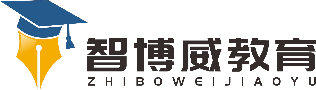 班级：                姓名：                 单元数学1年级下册第6单元 课题1.整十数加减整十数温故知新1、口算4+3=          9-2=　　    　2+7=          8-5=2、3个一加5个一是(　　)个一,是(　　)。9个一减5个一是(　　)个一,是(　　)。自主攀登3、计算10+20=（   ）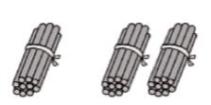 方法一:借助小棒摆一摆，1个十加2个十（   ）个十，所以10+20=（   ）。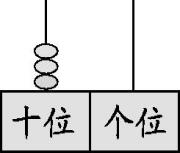 方法二:借助计数器拨一拨1+2=（   ） ，所以 10+20=（   ）。4、计算30-20=（   ）方法一: 3个十减2个十（   ）个十，所以30-20=（   ）。方法二:3-2=（   ），所以 30-20=（   ）。稳中有升5、直接写出得数。3+2=        4+5=          6-4=           7-3=30+20=      40+50=        60-40=         70-30=说句心里话